文件印發申請單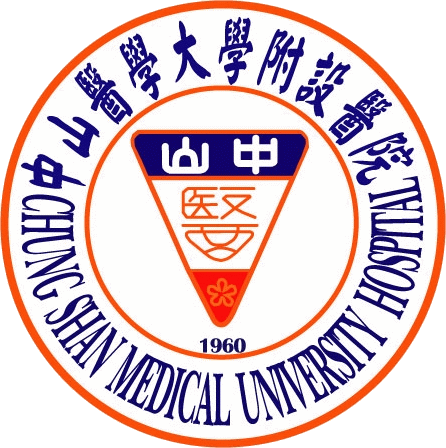                                                                   編號：            品質主管：                              主任：         申請單位簽收：CSHL-QP-0403-(8)文 件 名 稱申  請  原  因份 數申 請 人文件管制中心印發資料：文件管制中心印發資料：文件管制中心印發資料：文件管制中心印發資料：